PRIJAVNI  OBRAZAC ZAHTJEVA ZA DODJELU PLASTENIKA_______________________________________	       (Ime i prezime)_______________________________________                   (JMBG i broj osobne iskaznice)________________________________________                    (adresa stanovanja)___________________________________________                           (broj telefona)PREDMET: ZAHTJEV ZA OSTVARIVANJE PRAVA NA POTICAJ - DODJELA PLASTENIKA POVRŠINE 100 m2 SA DODATNOM OPREMOM PUTEM SUFINANCIRANJAObraćam se Zahtjevom za dodjelu plastenika površine 100 m2 sa dodatnom opremom.  Uz obrazac zahtjeva prilažem: Preslika osobne iskaznice, dokaz o neuposlenosti podnositelja prijave izdan od Zavoda za zapošljavanje ili potvrda da osoba nije porezni obveznik (ako je podnositelj neuposlen),potvrda o visini primanja podnositelja prijave  (ako je podnositelj uposlen)ovjerena izjava da će sufinancirati 13% (1000,00 KM) od nabavne cijene plastenika sa pratećom opremom , potvrda o upisu u Registar poljoprivrednih gospodarstava kod nadležne službe ili ovjerena izjava da će se upisati u isti Registar prije dodjele plastenika.Livno, _______________godine                                                                    ______________________________                                                                                                                                   (podnositelj zahtjeva)Udruga poljoprivrednih proizvođača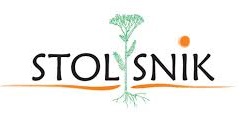 LivnoID Broj: 4281255000008                       tel:   063/097-226                      e-mail: stolisnik.livno@gmail.comID Broj: 4281255000008                       tel:   063/097-226                      e-mail: stolisnik.livno@gmail.comID Broj: 4281255000008                       tel:   063/097-226                      e-mail: stolisnik.livno@gmail.com